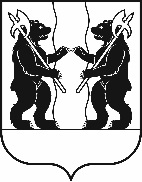 МУНИЦИПАЛЬНЫЙ СОВЕТЯрославского муниципального районаР Е Ш Е Н И Е30.11.2023                                                                                                                                    № 93О принятии органами местного самоуправления
Ярославского муниципального района части полномочий органов местного самоуправления городского поселения Лесная Поляна Ярославского муниципального района по организации в границах поселения электро-, тепло-, газо- и водоснабжения населения, водоотведенияПринято на заседанииМуниципального СоветаЯрославского муниципального районаот «30» ноября 2023 г.В соответствии с Федеральным законом от 6 октября 2003 года 
№ 131 - ФЗ «Об общих принципах организации местного самоуправления в Российской Федерации», решением Муниципального Совета Ярославского муниципального района 24.02.2022 № 2 «О Порядке заключения соглашений между органами местного самоуправления Ярославского муниципального района и органами местного самоуправления поселений, входящихв состав Ярославского муниципального района» МУНИЦИПАЛЬНЫЙ СОВЕТ ЯРОСЛАВСКОГО МУНИЦИПАЛЬНОГО РАЙОНА РЕШИЛ:1. Утвердить принятие органами местного самоуправления Ярославского муниципального района части полномочий органов местного самоуправления городского поселения Лесная Поляна Ярославского муниципального района по организации в границах поселения электро-, тепло-, газо- и водоснабжения населения, водоотведенияи установить объем финансовых средств, подлежащих направлению в районный бюджет Ярославского муниципального района из местного бюджета городского поселения Лесная Поляна Ярославского муниципального района для осуществления принимаемых полномочий, в размере 241 583,65 рублей.2. Установить, что полномочия органов местного самоуправления городского поселения Лесная Поляна Ярославского муниципального района, указанные в пункте 1 настоящего Решения, принимаются органами местного самоуправления Ярославского муниципального района на период с 1 января 2024 года по 31 декабря 2024 года.3. Определить, что материальные ресурсы органами местного самоуправления городского поселения Лесная Поляна Ярославского муниципального района органам местного самоуправления Ярославского муниципального района для осуществления полномочий, указанных в пункте 1 настоящего Решения, не передаются.4. Поручить Администрации Ярославского муниципального района разработать проект соглашения о принятии органами местного самоуправленияЯрославского муниципального района полномочий органов местного самоуправления городского поселения Лесная Поляна Ярославского муниципального района, указанных в пункте 1настоящего Решения, и организовать исполнение соглашения после его вступления в силу.5. Рекомендовать Главе Ярославского муниципального района заключить от имени органов местного самоуправления Ярославского муниципального района соглашение о принятии органами местного самоуправления Ярославского муниципального района полномочий органов местного самоуправления городского поселения Лесная Поляна Ярославского муниципального района, указанных в пункте 1 настоящего Решения. 6. Установить, что в случае принятия закона Ярославской области о перераспределении полномочий между органами государственной власти Ярославской области и органами местного самоуправления муниципальных образований Ярославской области по вопросам, указанным в пункте 1 настоящего Решения, соответствующие полномочия на территории городского поселения Лесная Поляна осуществляются органами государственной власти Ярославской области, настоящее Решение и соглашение, указанное в пункте 5 настоящего Решения, подлежат приведению в соответствие с законом Ярославской области в течение трех месяцев со дня его вступления в силу.7. Контроль за исполнением настоящего Решения возложить на комитет Муниципального Совета Ярославского муниципального района по регламенту, этике, нормотворчеству, обеспечению депутатской деятельности и вопросам местного самоуправления (Е.В. Фаламеева).Глава Ярославскогомуниципального района_________________Н.В. Золотников«___»_________________ 2023 года Председатель Муниципального СоветаЯрославского муниципального района__________________    Е.В. Шибаев«___»_________________ 2023 года   